         Oral Contraception Standing Order 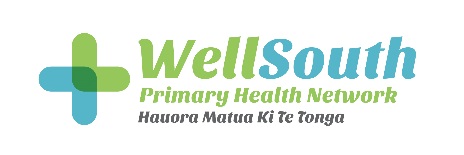 This standing order is not valid after the review date. The review date is one year after the date the order was signed by the issuer.Name:	____________________________		Signature: __________________________Title:	____________________________		Date: _________________Only Registered nurses working within the above medical centre or clinic are authorised to administer medication under this standing order. We the undersigned agree that we have read, understood and will comply with this standing order and all associated documents.Name: ______________________   Signature: __________________________  Date: ______________Name: ______________________   Signature: __________________________  Date: ______________Name: ______________________   Signature: __________________________  Date: ______________Name: ______________________   Signature: __________________________  Date: ______________Issue date:Review date:Standing Order NameOral ContraceptionRationaleTo safely and appropriately supply oral contraception to women.Scope (condition and patient group)Women over the age of 18 years who are in category one of the UK Medical Eligibility Criteria for oral contraception.Available at: http://www.bpac.org.nz/BPJ/2008/April/contraceptive.aspx#ukmec Women must not have any contraindications to the oral contraceptive pill.Red FlagsRefer to the UK Medical Eligibility Criteria for more information. Assessment1. Check height, weight and BMI2. Check BP3. Exclude pregnancy4. Check for contraindications 5. Assess for risk factors using the UK MEC category listings.IndicationOral contraceptionMedicineLevonorgestrel 150 microgram + ethinylestradiol 30 microgram tablet (Ava 30). Dosage instructionsTake ONE tablet daily.Start with the first tablet from the blue section marked with that day of the week in accordance with the following:i.	Preferably on day 1 of the woman’s menstrual cycleii.	If starting on days 2-5 of the woman’s menstrual cycle, then an additional form of barrier contraception is recommended for the first 7 days of tablet takingRoute of administrationOralQuantity to be given3 months on initiation6 months if continuationContraindicationsOnly category one patients can be treated under this standing order. See UK MEC list for those conditions that are included in category one.PrecautionsSee UK MEC for risk factorsIf the woman is on enzyme inducing drugs, you will need to contact a Medical or Nurse Practitioner for advice.Additional informationDocument in clinical notes the patients UK MEC category at each visit.Advise regarding the following: Tablets must be taken in the order directed on the package every day at about the same time.Tablet-taking is continuous following the directional arrowsOne tablet is to be taken daily for 28 consecutive daysEach subsequent pack is started the day after the last tablet of the previous packWithdrawal bleeding usually starts on day 2-3 after starting the yellow non-hormonal tabletsAdvise regarding failure rate:1% each yearHigher if taken incorrectly or tablets are missedAdvise regarding management of missed tablets:If the woman is more than 12 hours late in taking any white active tablet, contraceptive protection may be reducedIf vomiting or severe diarrhoea occurs within 3 - 4 hours after taking the white active tablet, absorption may not be completeSeven days of uninterrupted tablet taking are required to attain adequate suppression of the hypothalamic-pituitary-ovarian axis. Explain the ‘7 day rule’:They will not be protected from pregnancy until they have taken the daily white active Pill for the next 7 days in a row.Use another method of contraception such as condoms or do not have sexual intercourse for these next 7 days.If there are fewer than 7 white active tablets left in the pack, or before the yellow non-hormonal tablets in the pack, go straight on to the active tablets in the blue section of the next pack. This means that they miss out the yellow non-hormonal tablets. They may not have a period until the end of the next pack. This is not harmful.Advise regarding common side effects:Weight gainIncreased risk of clotsNausea, abdominal discomfortBreast pain or tendernessHeadaches or migraines (may need to discontinue)Altered moodOffer condomsFollow-upAdvise women to return immediately and that the OCP should be stopped (pending investigation and treatment), if any of the following occur:sudden severe chest pain (even if not radiating to left arm);sudden breathlessness (or cough with blood-stained sputum);unexplained swelling or severe pain in calf of one leg;severe stomach pain;serious neurological effects including unusual severe, prolonged headache especially if first time or getting progressively worse or sudden partial or complete loss of vision or sudden disturbance of hearing or other perceptual disorders or dysphasia or bad fainting attack or collapse or first unexplained epileptic seizure or weakness, motor disturbances, very marked numbness suddenly affecting one side or one part of body;hepatitis, jaundice, liver enlargement;blood pressure above systolic 160 mmHg or diastolic 95 mmHg;prolonged immobility after surgery or leg injury;detection of a risk factor which contra-indicates treatmentSubsequent VisitsCheck compliance and suitability- refer to prescriber if any concernsCheck no new contraindications, review UKMEC categoryBP and weight check each visitEnquire if needs STD check and/or due cervical smearCheck understanding of the ‘7-day rule’Issue 6 months supplyCountersigning and auditingCountersigning is not required. Audited monthly.OR Countersigning is required within XX daysCompetency/training requirementsAll nurses working under this standing order must be signed off as competent to do so by the issuer and have had specific training in this standing order.Supporting documentationHealthpathways at www.healthpathways.org.nz Best Practice Journal at www.bpac.org.nz UK Medical Eligibility Criteria for Contraceptive use. 2009. At http://www.fsrh.org/pdfs/UKMEC2009.pdf New Zealand Formulary at www.nzf.org.nz Individual medicine data sheets at www.medsafe.govt.nz Standing Order Guidelines, Ministry of Health, 2012Medicines (Standing Order) Regulations 2012 (Standing Order Regulations)Definition of terms used in standing orderNoneMedical Centre or Clinic:Signed by issuersNurses operating under this standing order